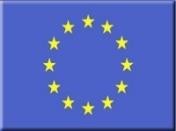 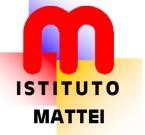 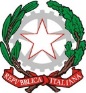 Istituto di Istruzione Secondaria  “Enrico Mattei”Tecnico Economico – Liceo Scientifico Liceo delle Scienze Umane - Liceo Economico-SocialeVia delle Rimembranze, 26 – 40068 San Lazzaro di Savena BOTel. 051 464510 – 464545 – C.F. 92004600372 – Codice Univoco: UFRDH1www.istitutomattei.bo.it - iis@istitutomattei.bo.it – bois017008@pec.istruzione.itPiano Didattico Personalizzatoper alunni con Bisogni Educativi Speciali (BES)In rosso vengono date indicazioni per la compilazione da cancellare prima della consegna del documento1. Dati dell’alunno2. DESCRIZIONE DELLA SITUAZIONE DI BISOGNO EDUCATIVO SPECIALE (BES)(Crocettare e compilare la sezione corrispondente)     Situazione individuata dal Servizio Sanitario Nazionale 				______con Diagnosi medico-specialistica presentata a scuola il  					______redatta in data 		     da: 									e aggiornata il 		    da: 									Descrizione: ……………………………………………..    Situazione individuata da altro Servizio____________________________________________       con documentazione presentata a scuola il ___________           redatta in data 	______________                                    da: 	____________________Descrizione: ………………………….    Situazione individuata dall’intero  Consiglio di classe ________________________________In data______________                        con riferimento a verbale/relazione redatto in data_____________________________   Descrizione:………………………………………..Eventuali interventi educativo-riabilitativi extrascolasticiCaratteristiche del processo di apprendimento dell’allievoParte da compilare con la collaborazione dei genitori e dello studente per una conoscenza più approfondita della situazione di partenza dell’allievoStrategie utilizzati nello studio:(Es.: sottolinea, identifica parole-chiave, fa schemi e/o mappe autonomamente, utilizza schemi e/o mappe fatte da altri (insegnanti, tutor, genitori…), elabora il testo scritto al computer, utilizzando il correttore ortografico e/o la sintesi vocale, ….)……………………………………………………………………………………………………………………………………………………………………………………………………………………………………………………………………………………………….Punti di forza……………………………………………………………………………………………………………………………………………………………………………………………………………………………………………………………………………………………….Eventuali aiuti richiesti dall’alunno:(tutor, genitore, compagni, …)………………………………………………………………………………………………………………………………………………Utilizza strumenti compensativi Se si, indicare quali:Eventuali informazioni aggiuntive contenute nella documentazione presentata a scuola o rilevate dai docenti (autostima, autonomia e modalità di lavoro scolastico ecc.)……………………………………………………………………………………………………………………………………………………………………………………………………………………………………………………………………………………………….3. PATTO EDUCATIVO Si concorda con la famiglia e lo studente una didattica personalizzata da realizzare attraverso i seguenti interventi educativi e didattici(cancellare o eventualmente integrare le strategie in base a quanto viene adottato dall’intero C. di C.)STRATEGIE E STRUMENTI UTILIZZABILI DALL'ALUNNO NELLO STUDIOidentificazione parole–chiave, costruzione schemi, tabelle o diagrammiriscrittura di testi con modalità grafica “senza grazie”.strategie per ricordare (uso immagini, colori, riquadrature)fotocopie adattate, mappe concettuali, schemiutilizzo del PC per scrivere, utilizzo del correttore ortografico ecc.altri strumenti informatici (libro digitale, sintesi vocale, programmi per realizzare grafici)registrazioni delle lezioni (previo accordo col docente)software didatticiSTRATEGIE METODOLOGICHE E DIDATTICHEPromuovere una didattica strutturata, anche attraverso la costruzione di schemi e mappe concettualiValorizzare nella didattica linguaggi comunicativi altri dal codice scritto (linguaggio iconografico, parlato), utilizzando mediatori didattici quali immagini, disegni e riepiloghi a voceInsegnare l’uso di dispositivi extratestuali per lo studio (titolo, paragrafi, immagini)Promuovere inferenze, integrazioni e collegamenti tra le conoscenze e le disciplineDividere gli obiettivi di un compito in “sotto obiettivi”Offrire anticipatamente schemi grafici relativi all’argomento di studio, per orientare l’alunno nella discriminazione delle informazioni essenzialiUtilizzare l’apprendimento esperienziale e la didattica laboratorialePromuovere processi metacognitivi per sollecitare nell’alunno l’autocontrollo e l’autovalutazione dei propri processi di apprendimentoPromuovere l’apprendimento cooperativo, la didattica di piccolo gruppo e il tutoraggio tra pari…………………………………………………………………………………………………………………………………………………………….……………………………………………………………………………………………………………………………………………………..MISURE DISPENSATIVE E STRUMENTI COMPENSATIVI DA UTILIZZARE DURANTE L’ANNOIstruzioni per la compilazione:si riporta in allegato in fondo l’esempio di alcuni possibili strumenti compensativi, delle misure dispensative e dei criteri per la valutazione personalizzata che dovranno essere scelte e/o integrate/modificate dal C. di C.L’intero consiglio di Classe specifica gli strumenti compensativi, le misure dispensative comuni che verranno adottati per l’anno scolastico in corso.Gli schemi, le mappe e i formulari che si utilizzeranno durante le verifiche scritte e le interrogazioni dovranno essere preventivamente concordati con il docente che li controllerà e vi apporrà una firma. Schemi, mappe e formulari, dovranno essere conservati in maniera ordinata in un quaderno ad anelli o in un porta listino.EVENTUALI INTEGRAZIONI DI STRUMENTI COMPENSATIVI, MISURE DISPENSATIVE E CRITERI DI VALUTAZIONE PERSONALIZZATA RELATIVE AD ALCUNE DISCIPLINE SPECIFICHE.NB: In caso di esame di stato, gli strumenti adottati andranno indicati nel documento del 15 maggio (nota MPI n 1787/05 – MPI maggio 2007) in cui il Consiglio di Classe dovrà indicare modalità, tempi e sistema valutativo previsti. Si faccia rifermento all’ O. M. 04.05.2017, N. 257all’art .23 “esami dei candidati con DSA e BES “. In particolare per gli alunni BES si veda l’art. 4: In ogni caso, per tali alunni, non è prevista alcuna misura dispensativa in sede di esame, mentre è possibile concedere strumenti compensativi, in analogia a quanto previsto per alunni e studenti con DSA”Le parti coinvolte si impegnano a rispettare quanto condiviso e concordato, nel presente PDP, per il successo formativo dell'alunno.Data _____________________                               Il Dirigente Scolastico __________________________ALLEGATOAnno scolasticoNome Cognomenato ailResidente ain Via/Piazza                                             N.                 Prov.       Telefonoe-mailClasseCoordinatore di classeTempiFrequenzaLogopediaTutorAltroPer la LETTURAPer la SCRITTURAPer il CALCOLO…STRUMENTI COMPENSATIVIMISURE DISPENSATIVEMODALITA’ DI VERIFICA E VALUTAZIONE PERSONALIZZATAMATERIASTRUMENTI COMPENSATIVIMISURE DISPENSATIVEMODALITA’ DI VERIFICA E VALUTAZIONE PERSONALIZZATANOME E COGNOMEFirmaCoordinatore di classeGenitoriAlunno/aSTRUMENTI COMPENSATIVIUtilizzo di programmi di video-scrittura con correttore ortografico (possibilmente vocale) per l’italiano e le lingue straniere, con tecnologie di sintesi vocale (in scrittura e lettura)Utilizzo di programmi di video-scrittura con correttore ortografico (possibilmente vocale) per l’italiano e le lingue straniere, con tecnologie di sintesi vocale (in scrittura e lettura)Utilizzo del proprio computer eventualmente dotato di softwar compensativi (OCR, sintesi vocale, programmi per la costruzione di mappe concettuali, etc.) Utilizzo del proprio computer eventualmente dotato di softwar compensativi (OCR, sintesi vocale, programmi per la costruzione di mappe concettuali, etc.) Utilizzo della sintesi vocale in scrittura e lettura (se disponibile, anche per le lingue straniere) Utilizzo della sintesi vocale in scrittura e lettura (se disponibile, anche per le lingue straniere) Utilizzo di risorse audio (file audio digitali, audiolibri…) Utilizzo di risorse audio (file audio digitali, audiolibri…) Utilizzo del registratore digitale per uso autonomo e di foto della lavagna previa autorizzazione del docente.Utilizzo del registratore digitale per uso autonomo e di foto della lavagna previa autorizzazione del docente.Utilizzo di libri e documenti digitali per lo studio o di testi digitalizzati con OCR Utilizzo di libri e documenti digitali per lo studio o di testi digitalizzati con OCR Utilizzo di calcolatrice o ausili per il calcolo (fogli di calcolo, linee dei numeri cartacee e non, etc.)Utilizzo di calcolatrice o ausili per il calcolo (fogli di calcolo, linee dei numeri cartacee e non, etc.)Utilizzo di mappe, schemi e tabelle, elaborate dal docente e/o dall’alunno, come supporto durante compiti e verifiche scritte o oraliUtilizzo di mappe, schemi e tabelle, elaborate dal docente e/o dall’alunno, come supporto durante compiti e verifiche scritte o oraliUtilizzo di diagrammi di flusso delle procedure didattiche Utilizzo di diagrammi di flusso delle procedure didattiche Utilizzo di altri linguaggi e tecniche (ad esempio il linguaggio iconico e i video) come veicoli che possono sostenere la comprensione dei testi e l’espressioneUtilizzo di altri linguaggi e tecniche (ad esempio il linguaggio iconico e i video) come veicoli che possono sostenere la comprensione dei testi e l’espressioneUtilizzo di dizionari digitali su computer (cd rom, risorse on line)Utilizzo di dizionari digitali su computer (cd rom, risorse on line)Utilizzo di software didattici e compensativi (free e/o commerciali) specificati nella tabella degli obiettiviUtilizzo di software didattici e compensativi (free e/o commerciali) specificati nella tabella degli obiettiviIntegrazione dei libri di testo con appunti su supporto registrato, digitalizzato o cartaceo stampato (font “senza grazie”), mappe, schemi e formulariIntegrazione dei libri di testo con appunti su supporto registrato, digitalizzato o cartaceo stampato (font “senza grazie”), mappe, schemi e formulariAltro______________________________________________________________________________________________________________________________________________________________________________Altro______________________________________________________________________________________________________________________________________________________________________________MISURE DISPENSATIVEDispensa dalla scrittura sotto dettatura di testiDispensa dalla scrittura sotto dettatura di testiDispensa dal ricopiare testi o espressioni matematiche dalla lavagna Dispensa dal ricopiare testi o espressioni matematiche dalla lavagna Dispensa dallo studio mnemonico delle tabelline, delle forme verbali, delle poesieDispensa dallo studio mnemonico delle tabelline, delle forme verbali, delle poesieDispensa dalla lettura ad alta voce in classeDispensa dalla lettura ad alta voce in classeDispensa dai tempi standard (prevedendo, ove necessario, una riduzione delle consegne senza modificare gli obiettivi)Dispensa dai tempi standard (prevedendo, ove necessario, una riduzione delle consegne senza modificare gli obiettivi)Dispensa da un eccessivo carico di compiti con riadattamento e riduzione delle pagine da studiare, senza modificare gli obiettiviDispensa da un eccessivo carico di compiti con riadattamento e riduzione delle pagine da studiare, senza modificare gli obiettiviDispensa parziale dallo studio della lingua straniera in forma scritta, che verrà valutata in percentuale minore rispetto all’orale non considerando errori ortografici e di spelling Dispensa parziale dallo studio della lingua straniera in forma scritta, che verrà valutata in percentuale minore rispetto all’orale non considerando errori ortografici e di spelling Nella videoscrittura rispetto e utilizzo dei criteri di accessibilità: Font “senza grazie” Arial, Trebuchet, Verdana, carattere 14-16, interlinea 1,5/2, spaziatura espansa, testo non giustificato.Nella videoscrittura rispetto e utilizzo dei criteri di accessibilità: Font “senza grazie” Arial, Trebuchet, Verdana, carattere 14-16, interlinea 1,5/2, spaziatura espansa, testo non giustificato.Elasticità nella richiesta di esecuzione dei compiti a casa, per i quali si cercherà di istituire un produttivo rapporto scuola-famiglia (tutor)Elasticità nella richiesta di esecuzione dei compiti a casa, per i quali si cercherà di istituire un produttivo rapporto scuola-famiglia (tutor)Altro___________________________________________________________________________________Altro___________________________________________________________________________________MODALITÀ DI VERIFICA E VALUTAZIONE PERSONALIZZATADispensa dalla sovrapposizione di verifiche e interrogazioni delle varie materie evitando possibilmente di richiedere prestazioni nelle ultime ore Dispensa dalla sovrapposizione di verifiche e interrogazioni delle varie materie evitando possibilmente di richiedere prestazioni nelle ultime ore Accordo sulle modalità e i tempi delle verifiche scritte con possibilità di utilizzare più supporti (videoscrittura, correttore ortografico, sintesi vocale)Accordo sulle modalità e i tempi delle verifiche scritte con possibilità di utilizzare più supporti (videoscrittura, correttore ortografico, sintesi vocale)Accordo sui tempi e sui modi delle interrogazioni su parti limitate e concordate del programma, evitando di spostare le date fissate Accordo sui tempi e sui modi delle interrogazioni su parti limitate e concordate del programma, evitando di spostare le date fissate Nelle verifiche scritte, riduzione e/o adattamento del numero degli esercizi o dei quesiti senza modificare gli obiettiviNelle verifiche scritte, riduzione e/o adattamento del numero degli esercizi o dei quesiti senza modificare gli obiettiviNelle verifiche scritte, utilizzo di domande a risposta multipla e (con possibilità di completamento e/o arricchimento con una discussione orale) con riduzione di domande a risposte aperte Nelle verifiche scritte, utilizzo di domande a risposta multipla e (con possibilità di completamento e/o arricchimento con una discussione orale) con riduzione di domande a risposte aperte Nelle verifiche scritte, utilizzo di domande chiuse, vero/falso o di esercizi clozeNelle verifiche scritte, utilizzo di domande chiuse, vero/falso o di esercizi clozeAttribuzione di maggior peso alle valutazioni delle verifiche orali rispetto a quelle delle verifiche scritte.Attribuzione di maggior peso alle valutazioni delle verifiche orali rispetto a quelle delle verifiche scritte.        Nei test in lingua straniera indicare la consegna in lingua italiana         Nei test in lingua straniera indicare la consegna in lingua italiana Lettura delle consegne degli esercizi e/o fornitura, durante le verifiche, di prove su supporto digitalizzato leggibili dalla sintesi vocale Lettura delle consegne degli esercizi e/o fornitura, durante le verifiche, di prove su supporto digitalizzato leggibili dalla sintesi vocale Parziale sostituzione o completamento delle verifiche scritte con prove orali consentendo l’uso di schemi riadattati e/o mappe durante l’interrogazione Parziale sostituzione o completamento delle verifiche scritte con prove orali consentendo l’uso di schemi riadattati e/o mappe durante l’interrogazione Valorizzazione dei successi sugli insuccessi al fine di elevare l’autostima e le motivazioni di studio Valorizzazione dei successi sugli insuccessi al fine di elevare l’autostima e le motivazioni di studio Valutazione dei procedimenti e non dei calcoli nella risoluzione degli eserciziValutazione dei procedimenti e non dei calcoli nella risoluzione degli eserciziValutazione del contenuto e non degli errori ortograficiValutazione del contenuto e non degli errori ortograficiAltro_________________________________________________________________________________Altro_________________________________________________________________________________